Les mots ci-dessous vont, chacun, avec un dessin. Retrouvez-le.DécoupéDebout.DisloquéDouble sensLe blason détourné. La colèreTristesse.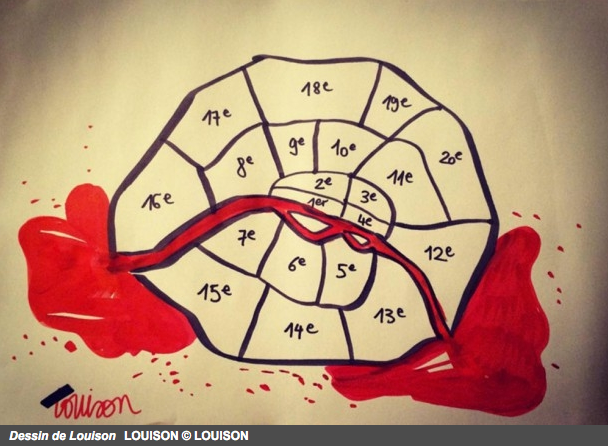 …………………………………………………………………….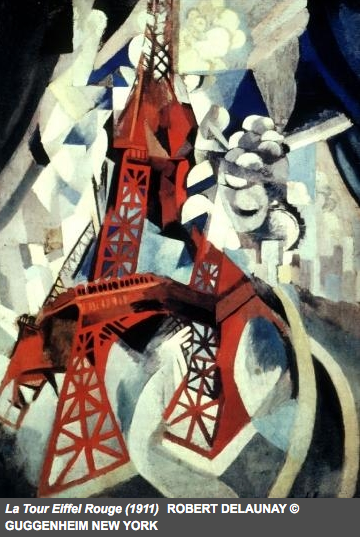 …………………………………………………………………….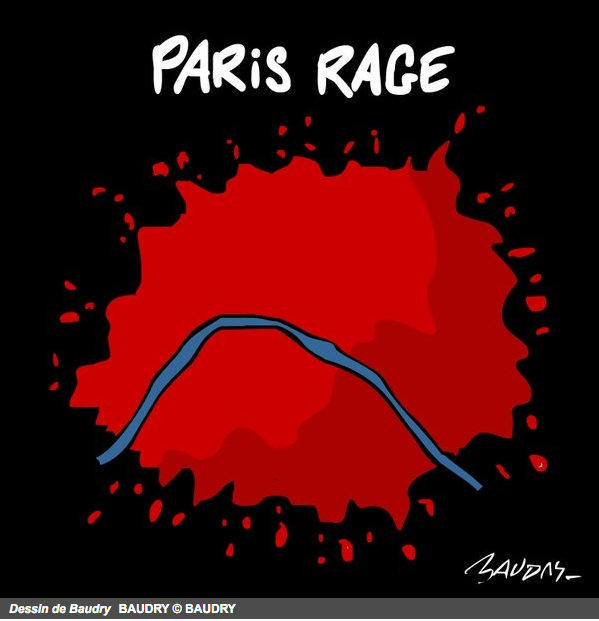 …………………………………………………………………….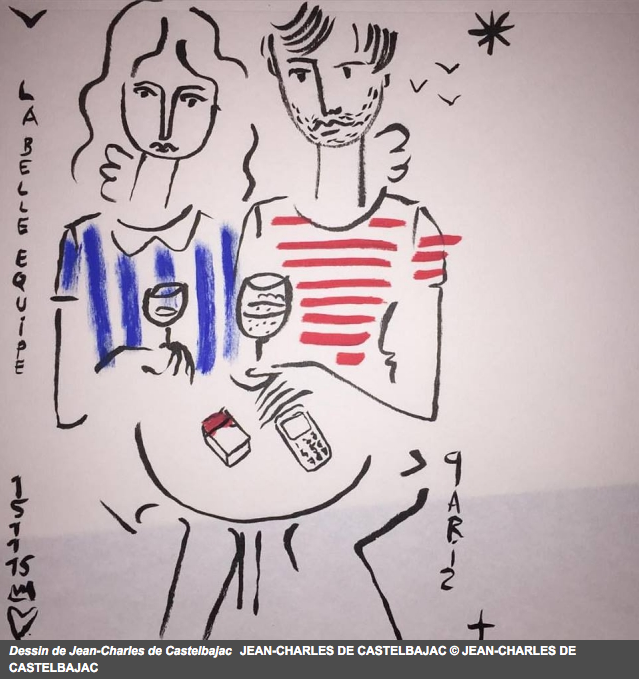 …………………………………………………………………….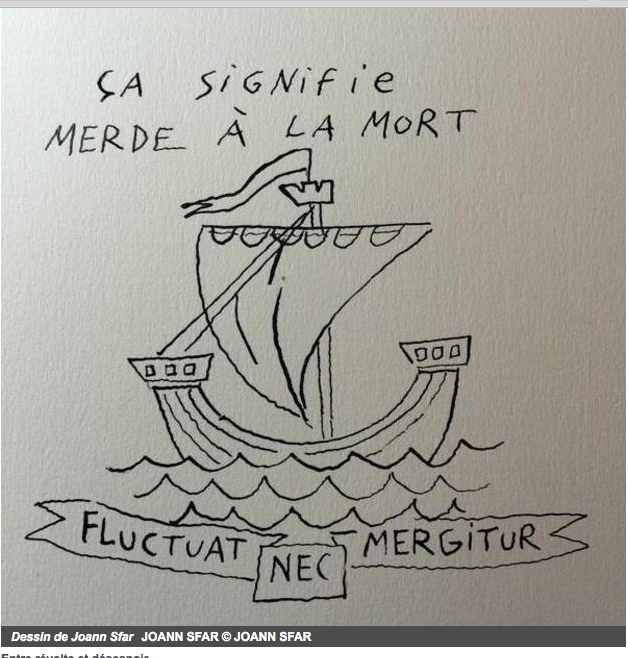 …………………………………………………………………….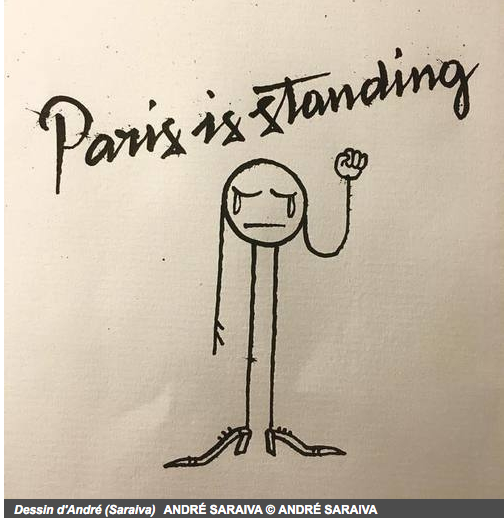 …………………………………………………………………….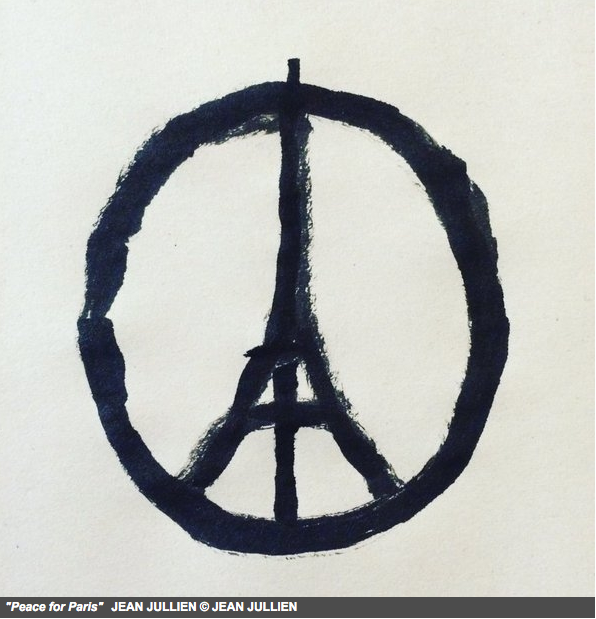 …………………………………………………………………….